Speakers Club2022-2023ELA 5/6M 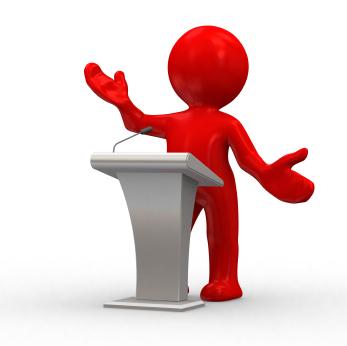 Speakers Club 2022-2023ELA 5/6MSpeakers Club will be held once per month according to a schedule. Your name will be chosen randomly to select a role. There will be lots of time to have it planned and rehearsed, so it can be presented to the class. Props and visuals are usually useful to communicate ideas and to make it more interesting. If you need to include helpers or guests, arrange that prior to presenting, not last second. You will be evaluated for:Public speaking skills – using a clear audible voice, making eye contact, proper posture, not  fidgeting, using proper opening/closing addressesOrganization/Preparation – fully prepared, following all expectations of roleRoles:Chairperson / SecretaryInstructorEvaluatorHistorianComedianSocial ActivistMedia CriticCommercialFamous PersonArtistTechieStory tellerCharadesAsk the ExpertWorld TravelerMaster ChefBook TalkCollectorTiger TravelsScientistAll About MEWeird CreaturesBlabbermouthGet Moving!Pet ChatRestaurant ReviewAct of Kindness ReportTOP TEN!Chairperson / SecretaryMake a copy of schedule prior to meeting.Call the meeting to order and conclusion.Introduce each speaker and their topic.Record everything on the given form that occurred during meeting and submit notes to teacher (do NOT evaluate strengths/weaknesses of the presentation).Peer evaluator Using the peer evaluator form, score each presentation and give constructive comments for the presenter (thumbs up, thumbs down)5 marks - scored5 marks - thumbs up comments3 marks - thumbs down commentInstructor Use enthusiasm to teach or demonstrate a skill that you have learned really well to your audience.Mention how you plan to continue to enjoy and improve your skill in the future.HistorianResearch an event from “This Day in History” (at least 20 years ago). Discuss its importance to life in the 21st century.You need to prepare some kind of visuals to show your audience.ComedianChoose five appropriate jokes/riddles to tell the class.Offensive jokes will result in a zero and possibly greater consequences. If you’re not sure, check with the teacher first!Social ActivistResearch a “social issue” where injustice is, or has been, happening somewhere in Canada or beyond. Discuss possible ways young people can make a difference to solve problems like this. Discuss people or an organization who devotes time and money to making life better for others in this situation.Media CriticChoose a movie, TV show, online game or song and write a review. If possible, have the actual copy there as you talk about it or play an audio/video clip.Comment on whether you liked or disliked it, describing in detail your reasons. Compare it to other examples from that genre.Why did you choose to watch/read/listen to it in the first place? CommercialCreate and perform a short commercial to sell a product.Use props and/or technology during the commercial.Convince people why they need this product.Famous PersonChoose a living famous person you are interested in. Pretend to be him or her, starting with “Hi, my name is…and I am a well-known…”Describe your background and what steps led you to fame.Provide a few interesting facts and make up plans you have for your future.ArtistDemonstrate creativity by presenting art, music or acting skills.Describe the process of practicing and improving your skill.How does it make you feel and what kinds of reactions are you looking for?TechieDescribe an item of technology and its impact on people’s lives. Discuss what preceded it, and guess what technologies may replace it in the future.Use props or other visuals.Story tellerRead a short (2 or 3 pages) age-appropriate story that most people have not heard. (Check with Mr. Moore if you’re not sure that the story is appropriate!)Speak clearly and use lots of expression.CharadesWithout using any words, props or other actors, act out scenes from everyday life or from popular movies/TV, while the audience tries to guess it. Prepare at least 8.Do not award candy or other prizes for correct answers.Make it challenging, but not impossible.Ask the ExpertUsing a topic that interests you, write 3 questions for an expert in that area.  Find someone in person or online who can answer it. Share your findings. World travelerUse PowerPoint or Slides with lots of pictures to show an imaginary vacation to a foreign destination.Describe the location and fun things to do there.Estimate the total cost of the trip (transportation, entertainment, food, etc.)Master ChefPrepare something for the class to taste. Also, make sure you provide supplies such as cutlery, plates, napkins, etc. if necessary.  Share the recipe and explain how you made it.Describe any problems you ran into and share hints to make it easier.Book talkBring a copy of the age-appropriate book and introduce it, mentioning the author and genre.Briefly summarize the book, stating if you liked or disliked it and why.CollectorChoose something that you have collected in the past.When did you start collecting? What made you want to collect these things? Where and how have you collected them?Is this a collection you would ever continue in the future? (why or why not)Need props or pictures.Tiger travelsTake Tiger home, and take a picture of both of you spending time together doing something you enjoy.  Write a short journal entry (about 2 paragraphs) from Tiger’s perspective. Assume it will be a new experience for him/her. Use first-person language.Picture needs to be available in digital format to show from projector.ScientistDemonstrate a simple science experiment for the class.Must explain the following: Purpose, Materials, Procedure, Safety Considerations, Observation, Possible Improvements, Real-Life ConnectionAll About MeTalk about yourself. Describe the following:My full name is… (do you know how your name was chosen?)I’ve always wondered...I’ve always wanted… (about owning something or doing something)I used to pretend that… I used to be afraid of…I used to think I was really good at… I get very excited when…I usually laugh when…Don’t share anything that is overly embarrassing to yourself or anyone else.Weird CreaturesResearch a creature that probably most classmates are unfamiliar with. You need to describe:where it's found in the world (by country or region), natural habitatfood sources, natural enemiesmost unusual characteristicsProvide visuals (model, drawing, photo OR video)BlabbermouthYou will randomly draw from a list of possible discussion topics 2 days in advance.  Speak about the topic for at least 2 minutes without long pauses. You will not be allowed to refer to notes.Get Moving!You will teach a movement skill, demonstrate to the class and lead them.It can involve a dance move, sport skill, exercise warm-up, etc.Pet ChatTell us about your pet. What does it look like and act like? When/how did you get it? What do you love most about it?Provide a picture or video.Restaurant ReviewChoose a restaurant to report on. Describe the restaurant - atmosphere, type of food, location, etc. Explain what you like or don’t like about your dining experience there. Give the restaurant a rating out of 5 stars.Act of Kindness ReportLook for an example of kindness at school, whether by another student or staff. Describe what happened and why you chose this as an example.Provide a certificate of appreciation, or make something special for that person.TOP TEN!Choose a topic that interests youCreate an original TOP TEN with brief explanation why each made the listMust have visuals using Slides or another presentation programName: Role:Speakers Club EvaluationSpeakers Club EvaluationSpeakers Club EvaluationSpeakers Club EvaluationCommunicationCommunication\ 3Content\ 5PreparationPreparation\ 3Opening/ClosingOpening/Closing\213